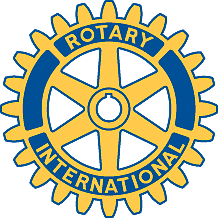 Rotary Club of Carleton Place and Mississippi Mills       Meeting of November 23rd, 2009President Mike, albeit, a little early, led the Rotary Choir of "voce allegro" into our weekly singing of "O Canada". This was followed by Gordon's recital of "Grace ".  Yours truly was surprised with birthday wishes. Thank you very much. Our featured guest, His Worship, Al Lunney, Mayor of Almonte was welcomed cheerfully. Marion and George received, through the Club's correspondence, their make - up cards from Tokyo, Japan. An interesting concept that these cards were sent to the Club, rather than to them directly.Brian gave us a detailed breakdown of the financial figures of the Rose Sale, as well as the number of dozens sold. A complete report will be forth coming from Brian. Great kudos for his organizational skills. It seems all went smoothly.Our Seniors Christmas Dinner will take place NEXT TUESDAY,DECEMBER 1st at THE HERITAGE INN. PLEASE NOTIFY MARION IF YOU ARE COMING AND HOW MANY ARE IN YOUR PARTY (REQUEST WAS MADE TODAY). MORE INFO WILL FOLLOW, RE TIME, AND WORK, FROM MARION. THEREFORE, OUR REGULAR MEETING DAY IS CANCELLED.A receipt for our donation to the Shelter Box Project was received. Unfortunately, we cannot use it.Address by His Worship, Al Lunney, Mayor of Almonte. Al presented an over-view of the Community’s development: -- Almonte is a quiet. “ artsy “ rural Community, full of life, and continually ongoing growth and development; Communal Water and Sewage Plant; MM’s Official Development Plan, although it is Restrictive in some areas, it is being adapted for current and future growth; Government grants were obtained for infrastructure and Community service projects (these can be viewed on the Town’s website); renovation of the Old Town Hall (an Impressive work complex); new residential project (the builders have received awards/ commendations for their work (see November “Business News” issue); a downtown Revitalization endeavour, transforming it into a more shopper-friendly area; the Establishment of design guidelines for new construction, so that newer buildings will fall more in line with existing properties; a new Hydro - generating plant.Nominations are needed for two positions, namely, a VP/President-Elect, for the Rotary Year 2010-2011; and a member-at-large who will represent the interest(s) of the Membership at Board meetings. PLEASE SUBMIT YOUR NOMINATIONS TO ME ASAP, SINCE ELECTIONS MUST TAKE PLACE PRIOR TO DECEMBER 31st, 2009. Happy dollars: Alan, Marion, John, David Mc G, Gordon, Arthur. 10. 50/50 Draw was won by Marion PS: -- my apologies for the delay in submitting these minutes. Consultation was required for the nominations; As always, corrections and modifications are welcome. Next recorded minutes will DEFINITELY be submitted by George 